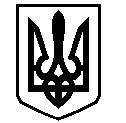 У К Р А Ї Н АВАСИЛІВСЬКА МІСЬКА РАДАЗАПОРІЗЬКОЇ ОБЛАСТІсьомого скликанняп’ятдесята   сесіяР  І  Ш  Е  Н  Н  Я 28 листопада  2019                                                                                                             № 41Про продаж земельної  ділянки несільськогосподарського призначення   в м. Василівка, вул. Соборна 22 «б»  Мягкій М.Г.	Керуючись ст. 26  Закону України «Про місцеве самоврядування в Україні», ст.ст.12,125,126,127,128 Земельного кодексу України, Законами України  «Про оцінку земель», «Про внесення змін до деяких законодавчих актів України щодо розмежування земель державної та комунальної власності», розглянувши  звіт про експертну грошову оцінку земельної ділянки несільськогосподарського призначення  із земель житлової та громадської забудови для обслуговування будівель торгівлі    в м. Василівка, вул. Соборна 22 «б», виконаний на замовлення Василівської міської ради ТОВ  «Козацькі землі», Рецензію на звіт про експертну грошову оцінку земельної ділянки від 01 жовтня 2019 року, проведену ТОВ «Власні землі»,  Василівська міська радаВ И РІ Ш И Л А :	1.Затвердити звіт про експертну грошову оцінку земельної ділянки, кадастровий номер 2320910100:06:025:0031, виконаний на замовлення  Василівської міської ради товариством з обмеженою відповідальністю «Козацькі землі» площею 0,0068   га  із земель житлової та громадської забудови   для будівництва та обслуговування будівель торгівлі в м. Василівка, вул. Соборна 22 «б».	2.Продати Мягкій Марині Геннадіївні   у власність земельну ділянку,  кадастровий номер 2320910100:06:025:0031, площею 0,0068 га із земель житлової та громадської забудови, цільове призначення 03.07- для будівництва та обслуговування будівель торгівлі  в м. Василівка, вул. Соборна 22 «б» за ціною  16134,00  грн. (шістнадцять тисяч  сто тридцять чотири гривні 00 копійок)   з розрахунку  237,26   грн. (двісті тридцять сім  гривень  26 копійок) за 1 м2.	3.Доручити міському голові від імені Василівської міської ради укласти з Мягкою Мариною Геннадіївною договір купівлі-продажу земельної ділянки житлової та громадської забудови площею 0,0068 га  для будівництва та обслуговування будівель торгівлі в м. Василівка, вул. Соборна 22 «б».	4.Договір оренди земельної ділянки укладений Мягкою Мариною Геннадіївною    з Василівською міською радою 08 січня 2005   року,  право оренди зареєстроване 27 червня 2017 року, номер запису 21173837   вважати припиненим з моменту реєстрації права власності на земельну ділянку в державному реєстрі речових прав на нерухоме майно та їх обтяжень відповідно до вимог чинного законодавства.5.Контроль за виконанням цього рішення покласти на постійну комісію міської ради з питань земельних відносин та земельного кадастру, благоустрою міста та забезпечення екологічної безпеки життєдіяльності населення.Міський голова                                                                                                     Л.М. Цибульняк